Vstupní formulář pro užití psychedelického přístrojePandoraStarCZPandoraStarCZ je silný světelný přístroj, který využívá blikající světlo, aby vedlo váš mozek k zážitku celého spektra prospěšných stavů aktivity mozkových vln, které mohou být použity k mnoha posilujícím účelům.
PandoraStarCZ stimuluje různé oblasti mozku - vysílá na sítnici paprsky LED světel řazených do unikátního tvaru trojúhelníků, jež se po dvojicích překrývají a vytvářejí sérii hexagramů. Uživatel přes zavřená oční víčka vnímá viditelný sled optických pulzů v podobě kaleidoskopických barevných vzorů a psychedelických obrazců, což vytváří silně stimulující prostředí a aktivuje mozkové vlny všech úrovní.PandoraStarCZ vytváří pocit hluboké relaxace, což vede k pocitu pohody a spokojenosti.         UPOZORNĚNÍ: PANDORASTARCZ NENÍ VHODNÁ PRO KAŽDÉHOChcete-li se ujistit, že použití PandoraStarcz je vhodné právě pro Vás, pečlivě odpovězte na následující otázky ANO, či NE.Máte nějaké psychické, nebo psychologické stavy (včetně psychózy)           ANO O  NE OJste těhotná?                                                                                                              ANO O  NE OByl/a jste ošetřen/a v posledním měsíci laserem?                                            ANO O  NE OUžíváte nějaké fotosenzitivní léky?                                                                      ANO O  NE OUžíváte jiné léky, o kterých bychom měli vědět?                                              ANO O  NE OVyskytuje se ve Vaší rodině anamnéze epilepsie, nebo záchvatů?                ANO O  NE OTrpěl/a jste v minulosti epilepsií, nebo prošel/la záchvatem?                       ANO O  NE ODošlo u Vás v minulosti k chirurgickému zákroku, nebo poranění mozku? ANO O  NE OUtrpěl/a jste někdy mrtvici?                                                                                 ANO O  NE OUžil/a jste za posledních 24. hodin nějakou psychoaktivní látku, alkohol, nebo kofein?                                                                                                                                         	     ANO O  NE  OPokud jste na jednu z výše uvedených otázek odpověděli ANO, pak zařízení PandoraStarCZ proVás vhodné není.Informace v tomto formuláři jsem si pečlivě přečetl/a všechny výše uvedené otázky byly mnou pravdivě zodpovězeny. S podstatou meditačního přístroje PandoraStarCZ jsem byl/a kompletně obeznámen/a a nemám další otázky.Berte prosím na vědomí, že meditační přístroj PandoraStarCZ nenahrazuje lékařskou psychologickou léčbu a není určen jako léčba, nebo náprava pro jakýkoliv stav. Chápu podstatu přístroje PandoraStarCZ a níže svým podpisem potvrzuji, že jsem kompetentní dospělý člověk s dovršeným věkem 18 let a podepisuji toto souhlasné prohlášení ze svobodné vůle.Podpis klienta: _____________________________________  Datum: ____/____/____Podpis klienta tiskacím: ______________________________Datum narození: ____/____/____Emailová adresa: ____________________________________Jméno a telefonní číslo kontaktní osoby v případě pohotovosti: ___________________________Informace pouze pro osobní použití terapeutaPandoraStarcz terapeut jméno: Marta LiptákováPodpis terapeuta: ____________________________Datum: ___/___/___Zvolený program u klienta:Poznámky: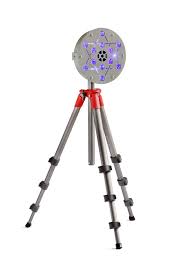 